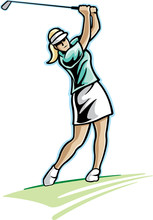 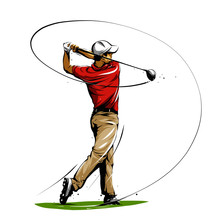 		   	    WEDNESDAY  27th March 2024Women & Men’s 18 Hole Single Stableford EventYELLOW TEES    Register by: 8.30am – Shot Gun Start  -  9.00AMEntry Fees:  $25. Per person – Payable on the day( Includes BBQ Lunch)Entries close:  MONDAY 25TH MARCH 2024(Late entries will be accepted)       	E-mail entry form to Secretary:  sammynatt@shoal.net.au			  				      Mrs Janis Natt				 		  				    1 Corang Avenue			  	   				  Sussex Inlet NSW 2540 	 Please indicate if a Golf Cart is required. Or your own cart will used on the day  Own Carts may be used for a fee of  $10.00    Please indicate any special dietary requirements.                      Name                             Cart  Handicap           Golf Link Number__________________________________________________________________________________________________________________________________________________________________________________________________________________________________________________________________________________________________________________________________________________________________________________________________________________________________________________________________________________________________________________________________________________________________________________________(Reprint this sheet if more entry space is needed.)Golf Club of the Entrants Above:________________________________This is a fun day – You can purchase Cards for: ‘Get out of Bunker Free ’,‘Second Chance Drive’ and ‘1m – string – Rough Relief’.  Also a Monster Raffle.     COME ALONG AND HELP US RAISE A LOT OF MONEY – FOR A GREAT CAUSE.